Российская  Федерация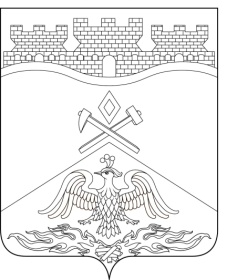 Ростовская  областьг о р о д   Ш а х т ыГОРОДСКАЯ ДУМАРЕШЕНИЕ № 30233-го заседания городской Думы города ШахтыПринято 20 декабря 2022 годаО внесении изменений в Положение о бюджетном процессев городском округе муниципального образования «Город Шахты»В соответствии с Бюджетным кодексом Российской Федерации, городская Дума города ШахтыРЕШИЛА:Статья 1Внести в Положение о бюджетном процессе в городском округе муниципального образования «Город Шахты», утвержденное решением городской Думы города Шахты от 27.09.2007 №351, следующие изменения: часть 4 статьи 28 изложить в следующей редакции:«4.В ходе исполнения местного бюджета показатели сводной бюджетной росписи могут быть изменены в соответствии с решениями руководителя Департамента финансов без внесения изменений в решение о местном бюджете на текущий финансовый год и плановый период в случаях, установленных Бюджетным кодексом Российской Федерации.Дополнительные основания для внесения изменений в сводную бюджетную роспись в соответствии с решениями руководителя Департамента финансов без внесения изменений в решение о местном бюджете на текущий финансовый год и плановый период могут быть установлены решением о местном бюджете на текущий финансовый год и плановый период.Увеличение бюджетных ассигнований в соответствии с пунктами 1 - 3 части 2 статьи 31.2 настоящего решения может осуществляться путем внесения изменений в сводную бюджетную роспись без внесения изменений в решение о местном бюджете на текущий финансовый год и плановый период на основании решений Администрации города Шахты с превышением общего объема расходов, утвержденных решением о местном бюджете на текущий финансовый год и плановый период.Дополнительные основания для внесения изменений в сводную бюджетную роспись без внесения изменений в решение о местном бюджете на текущий финансовый год и плановый период могут быть установлены федеральными законами, определяющими особенности исполнения бюджетов бюджетной системы Российской Федерации.».дополнить статьей 31.2 следующего содержания:«Статья 31.2. Особенности использования остатков средств местного бюджетаОстатки средств местного бюджета на начало текущего финансового года в объеме, не превышающем остатка не использованных на начало текущего финансового года бюджетных ассигнований, могут направляться в текущем финансовом году на цели, предусмотренные абзацем вторым части 3 статьи 96 Бюджетного кодекса Российской Федерации.Остатки средств местного бюджета на начало текущего финансового года в объеме, не превышающем разницы между остатками, образовавшимися в связи с неполным использованием бюджетных ассигнований в ходе исполнения местного бюджета в отчетном финансовом году, и суммой увеличения бюджетных ассигнований, предусмотренных абзацем вторым части 3 статьи 96 Бюджетного кодекса Российской Федерации, направляются на:1) увеличение ассигнований резервного фонда Администрации города Шахты;2) софинансирование расходных обязательств города Шахты в целях выполнения условий предоставления субсидий и иных межбюджетных трансфертов из областного бюджета - в объеме бюджетных ассигнований, предусмотренных с учетом предельного уровня софинансирования из областного бюджета в соответствии с нормативными правовыми актами Ростовской области в текущем финансовом году;3) финансовое обеспечение расходных обязательств, осуществляемых за счет остатков межбюджетных трансфертов из областного бюджета, которые в соответствии с бюджетным законодательством Российской Федерации не подлежат возврату в областной бюджет, на цели, определенные нормативными правовыми актами Российской Федерации, Ростовской области и соглашениями о предоставлении межбюджетных трансфертов из областного бюджета, - в объеме, не превышающем остатка неиспользованных бюджетных ассигнований на начало текущего финансового года на указанные цели;4) сокращение заимствований;5) финансовое обеспечение расходных обязательств города Шахты в соответствии с решением о местном бюджете на текущий финансовый год и плановый период, за исключением случаев, предусмотренных пунктами 1 - 4 настоящей части.Использование остатков средств местного бюджета на начало текущего финансового года в соответствии с пунктами 4 и 5 настоящей части осуществляется путем внесения изменений в решение о местном бюджете на текущий финансовый год и плановый период.».Статья 2Настоящее решение вступает в силу с 1 января 2023 года.Контроль за исполнением настоящего решения возложить на заместителя главы Администрации города Шахты Дедученко Д.А. и комитет городской Думы города Шахты по бюджету (Корнеев К.К.).Председатель городской Думы - глава города Шахты	                                                                             А. Горцевской20 декабря 2022 годаРазослано: Министерству региональной политики и массовых коммуникаций Правительства РО, Администрации г.Шахты, Департаменту финансов, КСП г.Шахты, прокуратуре, СМИ, дело.